В первой младшей группе провели профилактическую работу с воспитанниками по безопасности поведения на территории детского сада, вблизи домов и зданий. Проговорили о соблюдение осторожности и возможности падения сосулек и сходов снежных масс.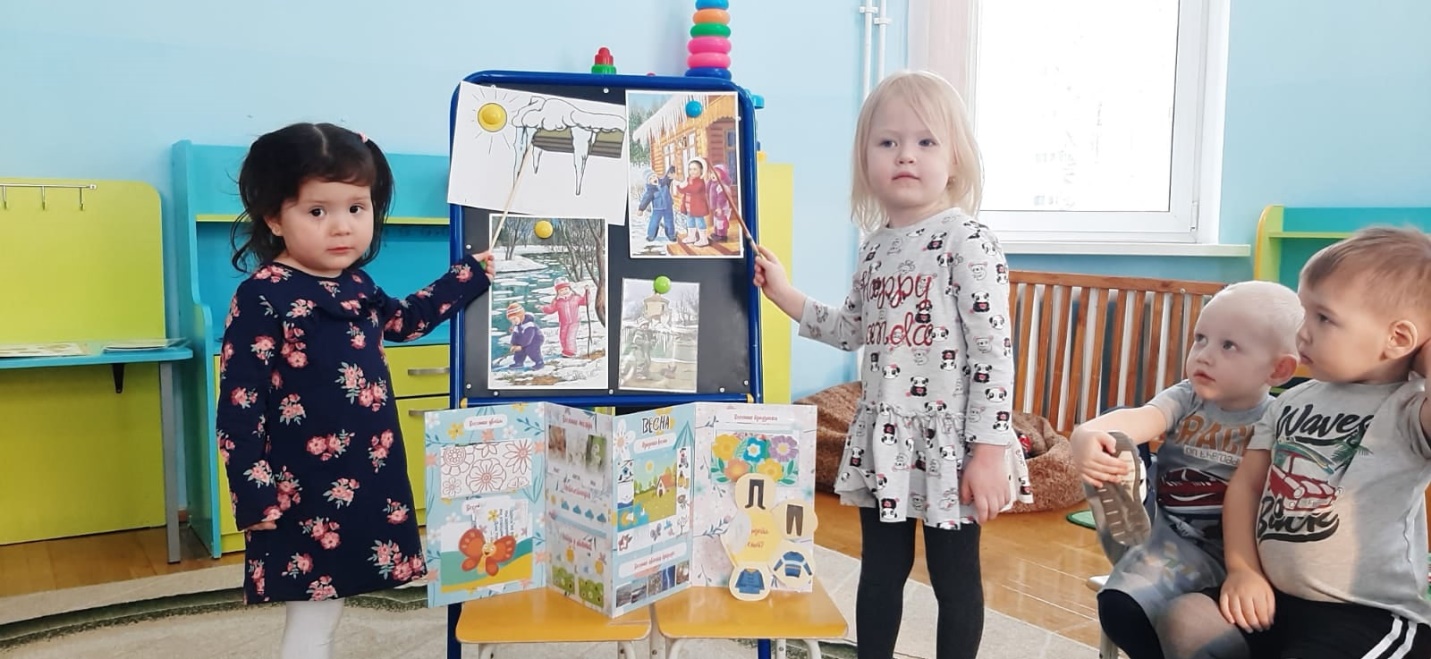 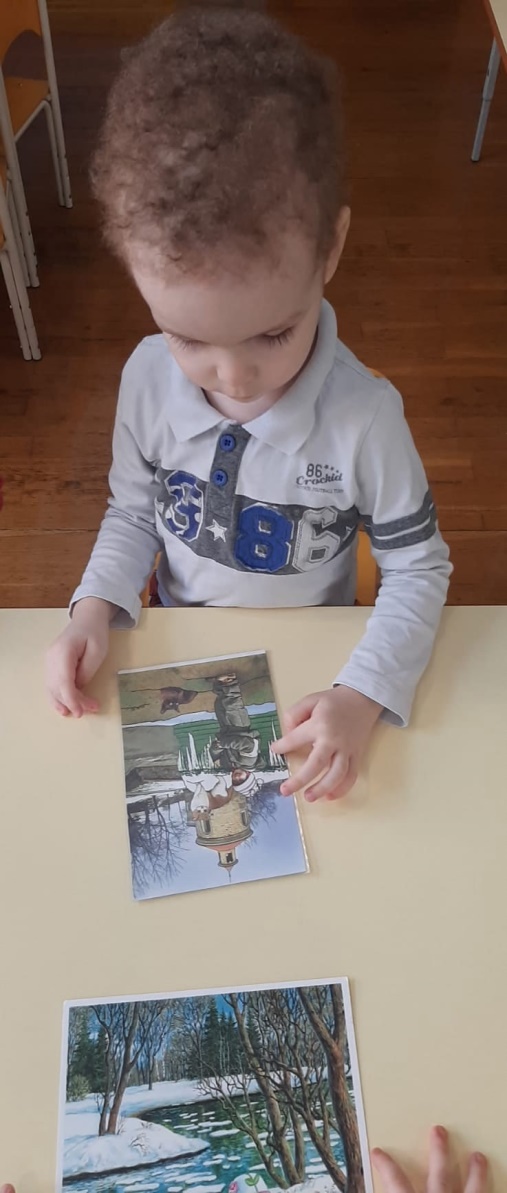 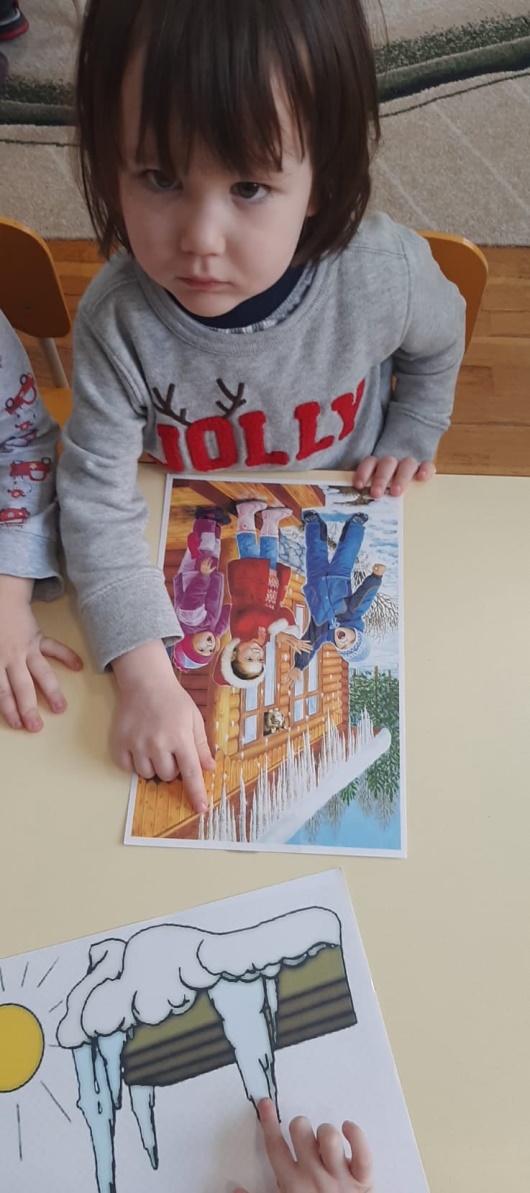 